ПОСТАНОВЛЕНИЕШУÖМРуководствуясь статьей 8 Устава муниципального образования муниципального района «Удорский», ПОСТАНОВЛЯЮ:Внести в постановление администрации муниципального района «Удорский» от 25 декабря 2020 года № 1200 «Об утверждении муниципальной программы муниципального образования муниципального района «Удорский» «Развитие экономики» изменение согласно приложению к настоящему постановлению.2. Настоящее постановление вступает в силу с момента обнародования и распространяется на правоотношения, возникшие с 21 декабря 2021 года..3. Контроль за исполнением настоящего постановления возложить на заместителя руководителя администрации муниципального района «Удорский» по экономике Власову А.М.Исп.: Венско Наталья Ивановна8(82135) 33-085СОГЛАСОВАНО:Заведующий отделом экономического развития и прогнозирования администрациимуниципального района «Удорский»	   Н.И. ВенскоНачальник финансового управленияадминистрации муниципального района «Удорский»	   Е.Е. БудринаЗаведующий отделом бухгалтерского учета и отчетности администрации муниципального района «Удорский»                                         О.Н. ВласоваПриложение к  постановлению администрациимуниципального района «Удорский»от «30» декабря  2021 года №1219Изменения,вносимые в постановление администрации муниципального района «Удорский» от 25 декабря 2020 года № 1200 «Об утверждении муниципальной программы муниципального образования муниципального района «Удорский» «Развитие экономики»          В постановление администрации муниципального района «Удорский» от 25 декабря 2020 года № 1200 «Об утверждении муниципальной программы муниципального образования муниципального района «Удорский» «Развитие экономики» (далее - Программа):В паспорте Программы позицию таблицы «Объем финансирования муниципальной программы» изложить в следующей редакции:«	    »В паспорте Подпрограммы №1 «Малое и среднее предпринимательство» позицию таблицы «Объем финансирования подпрограммы» изложить в следующей редакции:«»»В приложении №1 к муниципальной программе МО МР «Удорский» «Развитие экономики»:таблицу 3 изложить в редакции согласно приложению №1 к настоящим изменениям;таблицу 4 изложить в редакции согласно приложению №2 к настоящим изменениям. Администрация  муниципального  района «Удорский»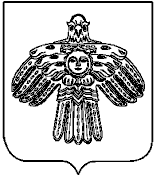 «Удора»муниципальнй  районса  администрацияот  «30»декабря2021 г.№1219с. Кослан, Республика Комис. Кослан, Республика Комис. Кослан, Республика Комис. Кослан, Республика Комис. Кослан, Республика КомиО внесении изменений в постановлениеадминистрации муниципального района «Удорский» от 25 декабря 2020 года № 1200«Об утверждении муниципальной программы муниципального образования муниципального района «Удорский» «Развитие экономики» Глава муниципального района «Удорский»-руководитель администрации муниципального района «Удорский»Н.Д.ЖилинОбъемы финансированиямуниципальнойпрограммыОбщий объем финансирования Программы на 2021-2023 годы составит 15 650 360,94 рублей, в том числе по годам;2021 год – 6 412 360,94 рублей;2022 год – 4 619 000,00 рублей;2023 год – 4 619 000,00 рублей,из них:1) средства бюджета муниципального образования муниципального района «Удорский» - 11 861 461,85 рублей, в том числе по годам:2021 год – 4 785 261,85 рублей;2022 год – 3 538 100,00 рублей;2023 год – 3 538 100,00  рублей2) средства  республиканского бюджета Республики Коми – 3 788 899,09  рублей, в том числе по годам:2021 год – 1 627 099,09 рублей;2022 год – 1 080 900,00 рублей; 2023 год – 1 080 900,00 рублейОбъем финансирования подпрограммыОбщий объем финансирования Подпрограммы на 2021-2023 годы составит 15 110 360,94 рублей, в том числе по годам;2021 год – 5 872 360,94 рублей;2022 год – 4 619 000,00 рублей;2023 год – 4 619 000,00 рублей,из них:1) средства бюджета муниципального образования муниципального района «Удорский» - 11 361 461,85 рублей, в том числе по годам:2021 год – 4 285 261,85 рублей;2022 год – 3 538 100,00 рублей;2023 год – 3 538 100,00  рублей2) средства  республиканского бюджета Республики Коми – 3 748 899,09  рублей, в том числе по годам:2021 год – 1 587 099,09 рублей;2022 год – 1 080 900,00 рублей; 2023 год – 1 080 900,00 рублей